令和３年度当初予算の総額は、6兆3,591億円です。このうち、一般会計が3兆5,086億円、特別会計が2兆8,505億円となっています。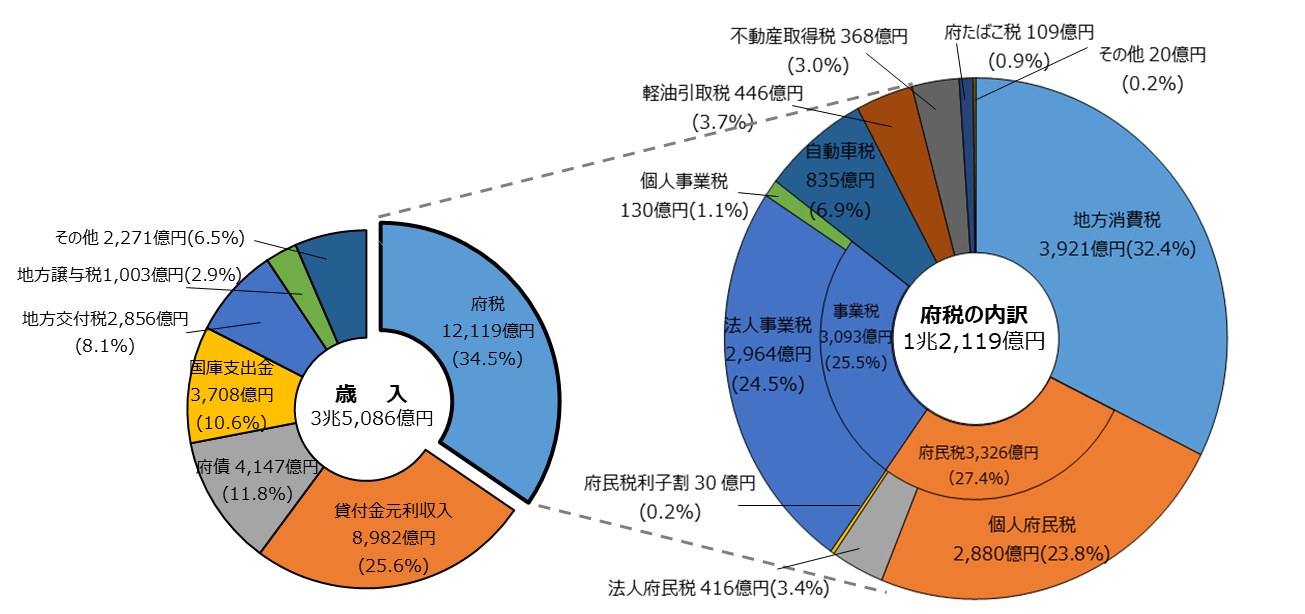 単位（億円）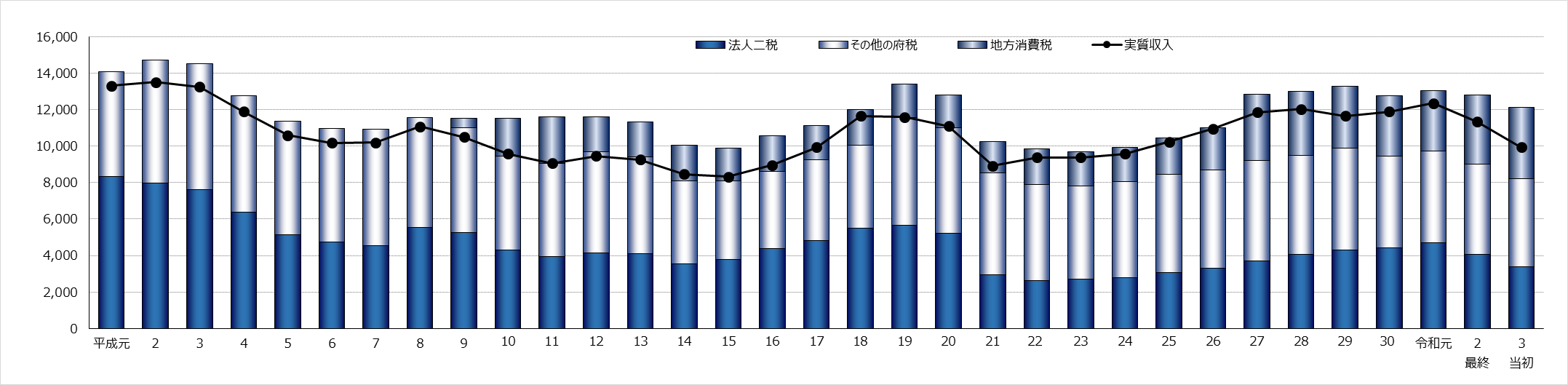 （単位：億円）※平成30年度から地方消費税清算特別会計の設置に伴い、平成29年度以前の地方消費税及び府税計は都道府県間清算後の地方消費税額に調整して記載しています。※実質収入とは、府税収入等のうち、実質的な財源となる金額をいいます。（府税＋地方譲与税＋府県間精算金歳入）－（市町村交付金＋府県間精算金歳出＋還付金等）令和3年度当初予算の一般会計歳出を目的別に見ると、教育費が最も多く、次いで福祉費、商工労働費の順となっています。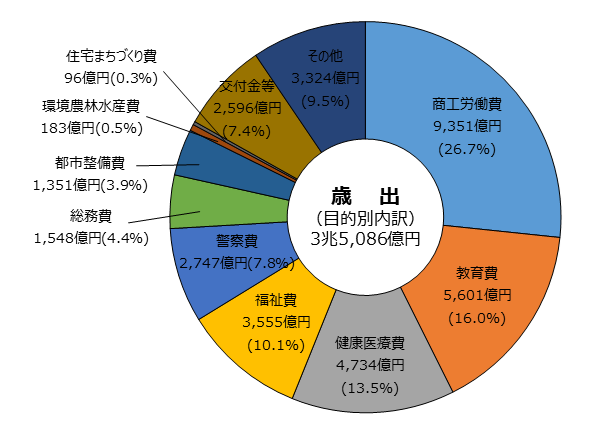 データで見る予算（府税）のあらまし令和３年度　大阪府の歳入予算府税収入の推移年度平成元２３４５６７８９101112131415法人二税8,3527,9827,6036,3615,1524,7484,5545,5495,2774,3223,9484,1404,1203,5543,802地方消費税(清算後)--------5342,0551,9101,9521,9191,9641,814その他の府税5,7236,7496,9056,3966,2176,2286,3766,0005,7165,1455,1115,5355,3064,5524,293府税計14,07514,73114,50812,75711,36910,97610,93011,54911,52711,52310,96911,62711,34510,0709,909実質収入13,32013,51013,25911,90710,60310,17810,19811,07110,5039,5779,0729,4699,2728,4628,333年度161718192021222324252627282930法人二税4,3644,8375,4905,6675,2352,9442,6292,6872,7803,0493,2923,6894,0804,2854,419地方消費税(清算後)1,9281,8931,9481,8691,8031,7451,9541,8831,8931,9832,3283,6393,5023,4003,326その他の府税4,2674,4044,5525,8895,7765,5815,2775,1325,2635,4105,3845,5125,4105,6045,033府税計10,55911,13411,99013,42512,81310,2709,8609,7029,93610,44211,00312,84012,99213,28912,778実質収入8,9559,93411,66611,59111,0968,9259,3769,3759,57510,24510,95411,85812,04511,66711,890年度令和元2最終3当初法人二税4,7024,0733,380地方消費税(清算後)3,3013,7943,921その他の府税5,0374,9474,818府税計13,03912,81412,119実質収入12,35911,3309,939令和３年度　大阪府の歳出予算